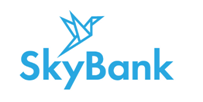 Додаток № 6(нова редакція, діє з «01» серпня 2024р.згідно з рішенням Правління АТ «СКАЙ БАНК» протокол № 68/1 від «15» липня 2024р.) до Публічного договору про  комплексне банківське обслуговування юридичних осіб та інших клієнтів АТ «СКАЙ БАНК»Тарифи на стандартні послуги АТ «СКАЙ БАНК» по розрахунково-касовому обслуговуванню суб’єктів господарювання 1 – оплата за відкриття рахунку здійснюється в день відкриття рахунку; 2 – оплата здійснюється в день подачі пакету документів до розгляду;  3 – комісія стягується в разі відсутності руху коштів по рахунку (окрім оплати за послуги Банку, примусового стягнення коштів) понад 1 рік. Комісія не застосовується, якщо Клієнт має інший активний рахунок (в іноземній валюті, картковий, депозитний, спеціальний тощо) в Банку або кредитну заборгованість перед Банком. Комісія сплачується за календарний рік в термін не пізніше 31 січня наступного за звітним роком. 4 – оплата здійснюється не пізніше останнього робочого дня місяця, в якому вносилися зміни. Комісія не застосовується в разі внесення змін до справи з юридичного оформлення поточного рахунку Клієнта за ініціативою Банку; 5 – Банк залишає за собою право стягувати спеціальну і додаткову комісію, коли виконання операції вимагає додаткового обсягу робіт, що виникли не з вини Банку. Комісії і витрати третіх банків стягуються окремо після одержання виписок від банків-кореспондентів. Податки, збори, мита, телекомунікаційні і поштові витрати, послуги кур’єрської пошти, непередбачені витрати, при наявності таких, стягуються додатково. Всі комісії Банка за операціями в іноземній валюті нараховуються/сплачуються в національній валюті за офіційним курсом НБУ на день нарахування/сплати. При необхідності перерахування комісій і витрат з доларів США в інші валюти застосовується офіційний курс НБУ даної валюти до долара США на день здійснення операції.  6 – вже сплачені комісії не повертаються в разі анулювання акредитиву, інкасо, закінчення строку його дії (або частини), чи звільнення банку від зобов'язань за операцією. * - комісія сплачується Клієнтом в терміни, визначені Публічним договором про комплексне банківське обслуговування юридичних осіб та інших клієнтів АТ «СКАЙ БАНК» або цими Тарифами; ** – без ПДВ згідно ст. 196 р.V Податкового кодексу України. В разі наявності ПДВ – зазначається відповідна сума ПДВ. № Вид операції Комісія* (без ПДВ **) 1. Операції, пов’язані з відкриттям рахунків 1.1. Відкриття тимчасового рахунку для формування статутного капіталу 1 200,00 грн.  1.2. Попередній розгляд пакету документів для відкриття рахунку нерезиденту 2 2400,00 грн.  (в т.ч. ПДВ – 400,00 грн.) 2. Операції з готівкою 2.1. Приймання готівки національної валюти від користувачів за платіжною операцією для зарахування на рахунок Клієнта через транзитний рахунок в оплату за товари, послуги та інші внески  За окремим договором 2.2. Термінове оформлення грошової чекової книжки  200,00 грн.2.3. Неотримання Клієнтом грошової чекової книжки  протягом 10 банківських днів з дня оформлення її Банком 18,00 грн.  (в т.ч. ПДВ – 3,00 грн.) 2.4. Обмін не придатних до обігу та вилучених з обігу банкнот (монет) національної валюти на придатні до обігу Включено у вартість тарифного пакету 2.5. Обмін банкнот національної валюти на обігову і розмінну монету За окремим договором 3. Продаж бланків векселів (за один бланк) 30,00 грн.  (в т.ч. ПДВ – 5,00 грн.) 4. Операції з документарного оформлення чи підтвердження виконання платіжних операцій Операції з документарного оформлення чи підтвердження виконання платіжних операцій 4.1. Надання виписок з рахунків Клієнта та додатків до них: Надання виписок з рахунків Клієнта та додатків до них: 4.1.1. - щоденне надання виписок з рахунків (додатків до них) в електронному вигляді Включено у вартість тарифного пакету 4.1.2. - щоденне надання виписок з рахунків (додатків до них) на паперових носіях  30,00 грн.за кожну виписку 4.1.3. - надання зведеної виписки на паперових носіях на письмову вимогу клієнта (за період часу не більше місяця), засвідченої Банком 80,00 грн.за кожну виписку  4.1.4. - надання виписок за рахунками станом  на початок календарного року  700,00 грн. щорічно 3, але не більше залишку на рахунку  4.1.5. - надання документів (копій документів), які є документальним підтвердженням виконання/відміни/відмови здійснення платіжних операцій  50,00 грн. за документ 4.2. Надання дублікатів виписок з рахунків та додатків до них у разі їх втрати Клієнтом (на письмовий запит Клієнта) 2: 50,00 грн.  за кожний  документ 4.3. Надання довідок про розрахунково-касове обслуговування  (на письмовий запит Клієнта): 2 Надання довідок про розрахунково-касове обслуговування  (на письмовий запит Клієнта): 2 4.3.1. Довідки про обороти, рух коштів по рахунку Клієнта (по кожному рахунку): Довідки про обороти, рух коштів по рахунку Клієнта (по кожному рахунку): 4.3.1.1. - за період  до 1 року 300,00 грн.4.3.1.2. - за період понад 1 рік 350,00 грн.4.3.1.3. - за період понад 2 роки 500,00 грн.4.3.2. Надання довідки при відкритті / закритті  рахунку Включено у вартість тарифного пакету 4.3.3.  Надання довідок при відкритті тимчасового рахунку про підтвердження суми внесків до статутного фонду Включено у вартість відкриття тимчасового рахунку 4.3.4. Надання довідок про відкриті /закриті рахунки, про стан рахунків та розрахунків Клієнта, інш. на письмовий запит Клієнта за формою Банка 200,00 грн.4.3.5. Надання довідки за формою аудиторської компанії 540,00 грн.4.3.6 Термінове надання довідки за 1 день 100,00 грн. додатково до п.4.3.1., 4.3.4. 4.4. Оформлення документів (в т.ч. копій) працівником Банку під час відкриття, обслуговування, закриття рахунків (за ініціативи Клієнта): Оформлення документів (в т.ч. копій) працівником Банку під час відкриття, обслуговування, закриття рахунків (за ініціативи Клієнта): 4.4.1. документів щодо внесення змін до справи з юридичного оформлення поточного рахунку  (за кожне внесення змін до справи): документів щодо внесення змін до справи з юридичного оформлення поточного рахунку  (за кожне внесення змін до справи): 4.4.1. - посадових осіб клієнта, що мають право підпису банківських документів;  - юридичної адреси; інших документів по оформленню справи з юридичного оформлення рахунку Клієнта; - оформлення фізичною особою – підприємцем довіреності на право розпорядження рахунком (за формою Банку) 50,00 грн. 4 20,00 грн. 4 100,00 грн. 2 4.4.2. в разі зміни тарифів на обслуговування, умов договорів банківського рахунку та договорів по дистанційному обслуговуванню рахунків 200,00 грн. 4 4.5. Розшук (запит),уточнення, повернення, зміна умов виконання , підтвердження виконання платіжних операцій, підтвердження проведених платежів 2: в національній валюті в іноземних валютах за кожний документ 50,00 грн.  50,00 доларів США 5. Інші операції в іноземних валютах 5 5.1. Виконання платіжних операцій зі списання коштів в національній валюті через рахунки «Лоро» 0,2% від суми  min 250,00 грн, mах 1500,00 грн 5.2. Надання письмової згоди Банком на обслуговування кредиту, позики, в тому числі поворотної фінансової допомоги, отриманих резидентом від нерезидента в іноземній валюті для отримання реєстраційного свідоцтва НБУ (за першим зверненням).	  1000,00 грн. 5.3. Надання письмової згоди Банком на  подальше обслуговування кредиту, позики, в тому числі поворотної фінансової допомоги, отриманих резидентом від нерезидента в іноземній валюті за умови необхідності внесення змін до реєстраційного свідоцтва НБУ.	  500,00 грн. 5.4. Надання письмової згоди Банком на обслуговування позики (поворотної фінансової допомоги) наданих резидентом нерезиденту в іноземній валюті 500,00 грн. 5.5. Переказ коштів з поточного рахунку на підставі індивідуальної е-ліцензії	 5000,00 грн.  одноразово при першому переказі коштів 5.6. Документарний акредитив 6 5.6.1. Авізування  та підтвердження акредитивів у будь-якій валюті за внутрішньоторговельними, експортними, імпортними операціями клієнтів 50,00 доларів США 5.6.2. Виконання операцій за акредитивами 0,15 % від суми акредитиву  min 40,00 доларів США 5.6.3. Унесення погоджених  змін до умов акредитивів 100,00 доларів США 5.6.4. Перевірка документів по акредитиву за імпортними, експортними операціями клієнтів 75,00 доларів США  5.6.5. Інші операції, пов'язані з документарним акредитивом За окремою домовленістю 5.6.6 Комісії інших банків Стягуються окремо за фактичними витратами 5.7. Інкасо 6 5.7.1. Експортні документарні інкасо 5.7.1.1. Пересилання або повернення на інкасо платіжних документів. 100,00 доларів США 5.7.1.2. Оформлення інкасових доручень за експортними інкасо 20,00 доларів США 5.7.1.3. Зміна умов інкасових доручень або їх анулювання  50,00 доларів США 5.7.2. Імпортні документарні інкасо 5.7.2.1. Приймання та передавання документів за імпортними інкасо 100,00 доларів США 5.7.2.2. Проведення розрахунків із застосуванням чистого або документарного інкасо 0,15 % суми, яка виставлена на інкасо, min 50,00 доларів США max 500,00 доларів 5.7.2.3. Авізування змін умов інкасових доручень за імпортними інкасо 50,00 доларів США 6. Плата за користування тимчасово вільними коштами на поточному рахунку Клієнта Згідно рішення Тарифного комітету Банку 